Муниципальное бюджетное учреждение дополнительного образованияСтанция юных натуралистов г. БелорецкКонкурс экопроектов «Волонтёры могут всё» номинация: «Вторая жизнь отходов»Коллективное участиеТема проекта:«Спасем планету от мусора!Вторая жизнь пластиковых крышек»МБУ ДО СЮН г. Белорецк объединение: «Окружающий мир»Руководитель проекта: Хужаева Динара Радиковнаг. Белорецк. 2021Паспорт проектаТема проекта: «Спасем планету от мусора! Вторая жизнь пластиковых крышек»Муниципальное бюджетное учреждение дополнительного образования Станция юных натуралистов г. Белорецк, объединение «Окружающий мир», РБ г. Белорецк, 5 Июля, 10,  89610414775, https://sjun-isangalina.ru/Руководитель: Хужаева Динара Радиковна педагог дополнительного образования, авторы проекта: Чемерчей Анастасия, Артемьева Майа, Пермяков Роман, Юхина Анастасия.Цель нашей работы: привлечь внимание населения к проблемам загрязнения окружающей среды бытовым мусором, воспитание экологической культуры населения, активизация творчества.Задачи:подобрать материалы для выполнения проекта;создать поделки животных из пластиковых крышек;объяснить детям целесообразность и экономичность повторного использования бывших в употреблении материалов: бумаги, отходов пластика.Для детей дошкольного и младшего школьного возраста.Сроки: январь- февраль 2021годаВведение   В настоящее время перед человечеством огромной экологической проблемой становится утилизация упаковочного материала из пластика, который загрязняет окружающую среду. Известно, что пластиковые бутылки и крышки, будучи захороненными в землю не меняют своего состава десятилетия. Такая упаковка не поддается вторичной переработке и зачастую не сгорает в мусоросжигательных печах. Кроме того, при сжигании таких отходов выделяется ядовитый дым, который наносит огромный вред нашему здоровью и отравляет природу.   Мы с ребятами задумались: как найти второе применение для крышек от пластиковых бутылок?    Так появился проект «Спасем планету от мусора! Вторая жизнь пластиковых крышек» Новизна проекта	Совсем недавно в современном творчестве появилось новое направление под названием artdump. Дословно с английского языка «dump» переводится как «мусор». Над созданием произведений из вторичного сырья трудится много художников, скульпторов и прочих умельцев.	Новомодное направление распространяется еще по той причине, что защищает окружающую среду. Тонны мусора вместо того чтобы отправиться на свалки и отравлять атмосферу, используются для создания аксессуаровАктуальность данной работы состоит в том, что люди уже устали от пластикового мусора, который они сами же и создают. Создание пластиковой упаковки решило множество проблем, но и породило не меньше. Мусор, который оставляли в местах отдыха наши дедушки, уже давно превратился в пыль, а наши пластиковые бутылки увидят даже наши праправнуки, потому что они практически «вечные».Цель нашей работы: привлечь внимание населения к проблемам загрязнения окружающей среды бытовым мусором, воспитание экологической культуры населения, активизация творчества.Для достижения поставленной цели необходимо решить следующие задачи:подобрать материалы для выполнения проекта;создать поделки животных из пластиковых крышек;объяснить детям целесообразность и экономичность повторного использования бывших в употреблении материалов: бумаги, отходов пластика.Гипотеза: мы предположили, что если пофантазировать, то из пластмассовых крышек можно создать уникальные поделки и полезные вещи, заодно принести пользу окружающей среде.Сроки: январь-февраль 2021ГЛАВА I. Теоретическая частьПластик — материал, который можно перерабатывать. Но в России этим ещё почти не занимаются. Сжигать нельзя, потому что атмосфера загрязняется. Хоронить в землю тоже недопустимо, земле это вредит. Бросать в моря и океаны — кощунство. Но как-то же надо решать эту проблему!Для начала мы решили найти и изучить как можно больше информации о таком вторсырье как пластиковые крышки и о том, каким образом можно подарить им вторую жизнь. На страницах интернета мы нашли много интересной информации на эту тему. Оказывается, сегодня различного рода поделки из вторичных материалов пользуются огромной популярностью. Одним из таких материалов являются пробки от пластиковых бутылок. Если включить фантазию, то из них можно сделать весьма полезные в хозяйстве и креативные вещи.Мы были безмерно удивлены, узнав, что можно сделать из пластиковых крышек. Действительно, нет предела человеческой фантазии! Оказывается, из пластиковых крышек можно сделать фигурки различных животных, человечков, создать панно, массажный коврик для ребёнка, стильные часы, организовать игру в шашки и многое-многое другое.Если пластиковых крышек набралось несколько мешков, то можно и целую картину «нарисовать» пробками.Крышки можно приклеивать, прибивать на гвозди, соединять при помощи лески и цемента.ГЛАВА II. 2.1 Сбор крышек Мы вместе с обучающимися 4 кл МБУ ДО СЮН г. Белорецк объединения «Окружающий мир», организовали участие в акции «Сортируй отходы, сохраняй природу 2021!» Ребята активно принимают участие в сборе вторсырья. Тогда-то у нас и возникла идея сделать поделки из пластиковых крышек. Не просто поделки, а нужные игрушки для детей. Нам очень понравилась идея развивающей игры из крышек, когда из пластиковой крышечки получается животное, подрисовав ей лапки, хвостик и мордочку. Создавая тем самым настольные сюжетно-ролевые игры.ИнструментыТакже для работы понадобится термоклей, цветная самоклеящаяся бумага, фломастеры и цветные карандаши, простой карандаш, основа картон 8*8 см. размер. Когда завершился этап создания развивающих игр для детей. Мы вместе с руководителем проекта направились в ближайший детский садик «Светлячок». В преддверии праздников 23 февраля и 8 марта подарили игры воспитанникам старшей группы.  	 Малыши заинтересовались, увидев знакомые картинки животных. А также для них мы провели мастер класс по созданию данных игрушек. Зачем выбрасывать крышки от бутылок, ведь их так просто превратить в интересные и привлекательные игры для детей особенно в детском саду.	Наш проект является не только экологическим, но и еще и волонтёрским.Выводы: Подведём итоги нашей деятельности. мы считаем, что мы выбрали нужный материал для своего проекта. Он долговечный, относиться к вторичному сырью, его использование уменьшает количества мусора в окружающей среде.мы справились с работой, на не принесла нам затруднений и у нас получились интересные красочные и разнообразные фигурки животных для сюжетно- ролевых игр.благодаря данному проекту мы поняли о необходимости раздельного сбора мусора. О том, что можно дать вторую жизнь отходам, и что это ведет к социальному, экономическому и финансовой экономии ресурсов.Проделанной работой можно гордиться. Во-первых, мы многое узнали о вариантах использования вторичного сырья. Во-вторых, из абсолютно бросового материала у нас получилось замечательные животные для сюжетно-ролевых игр. Список использованных источников1.Википедия свободная энциклопедия [электронный ресурс] 2.Детский портал bebi.lv [электронный ресурс] 3.Сайт «Экология» [электронный ресурс] 4.Жабин О. В.  Лучшие идеи для домашней мастерской: Игрушки, подарки, предметы, интерьер [Текст] / О. В. Жабин. - М.: Полиграфиздат, 2010 – 224 с.Приложение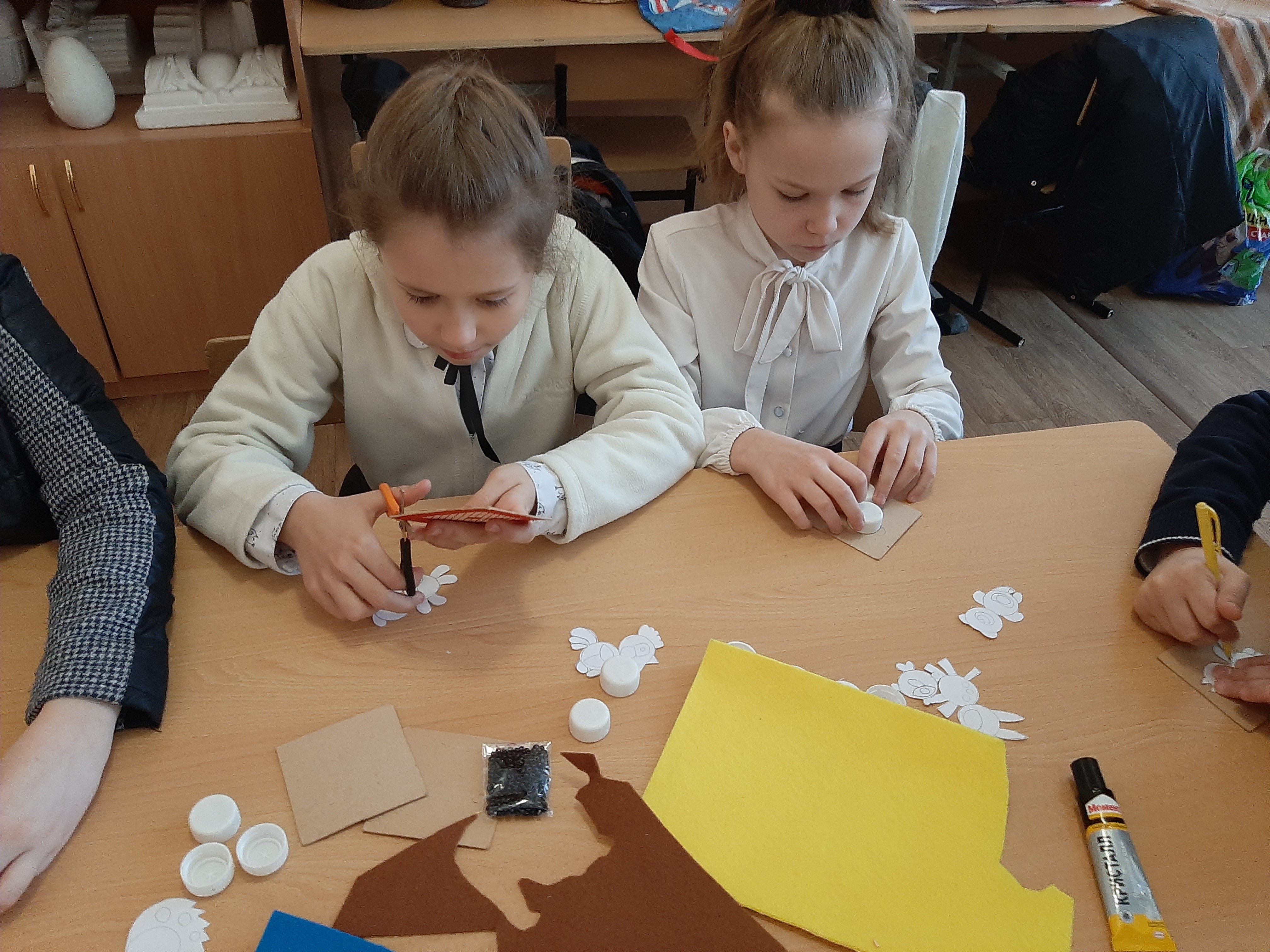 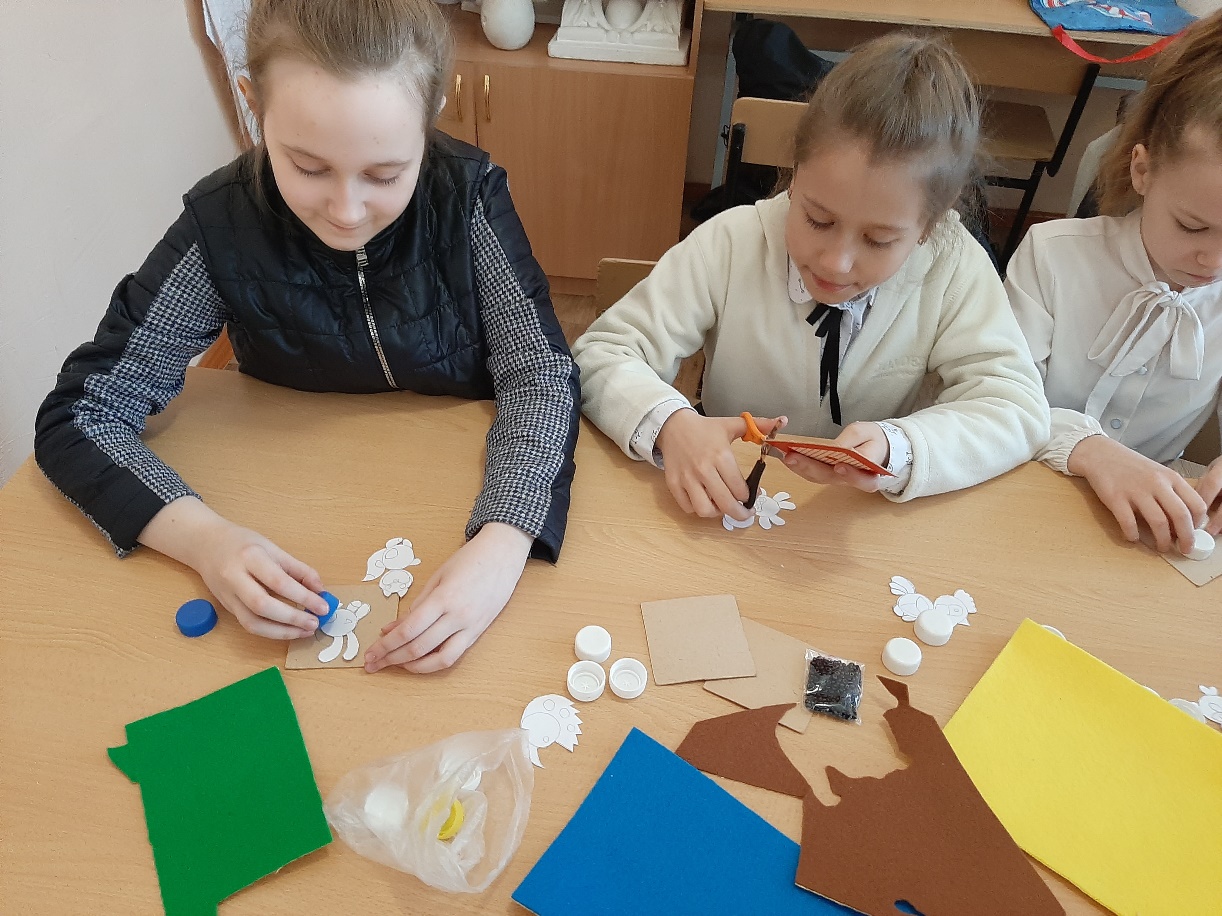 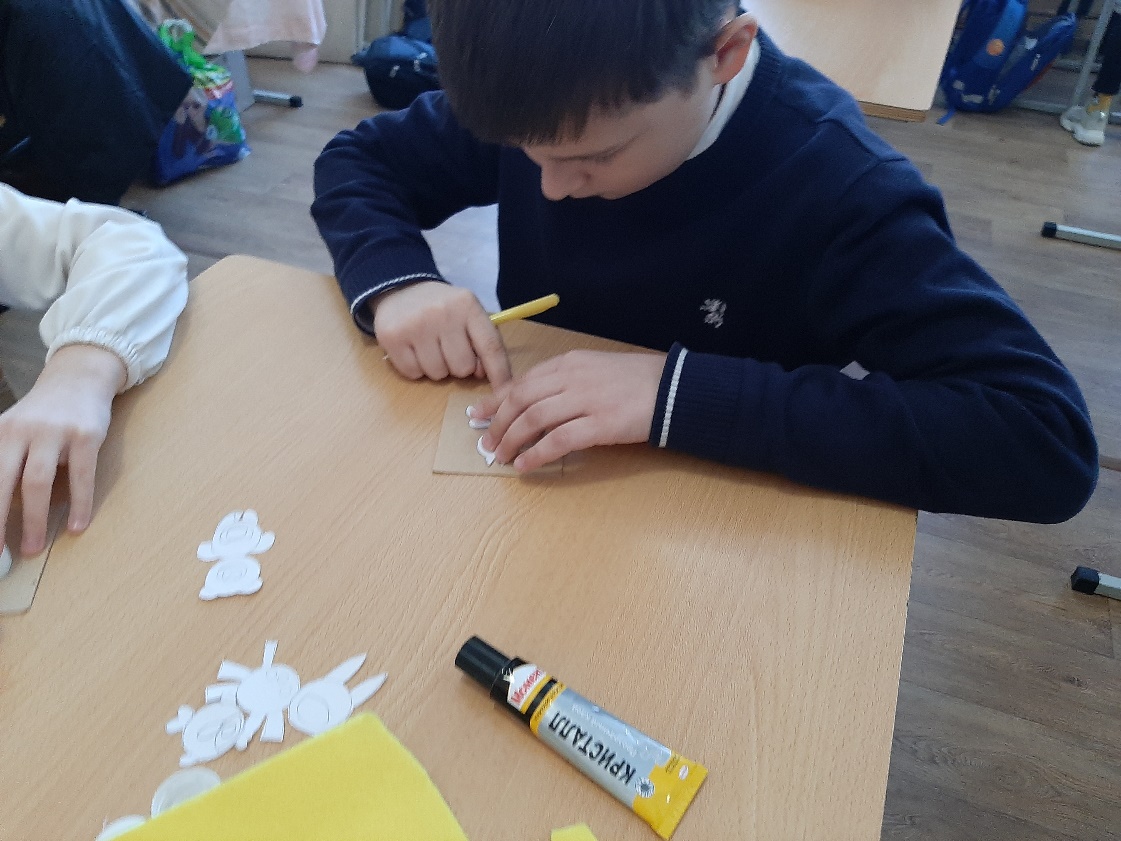 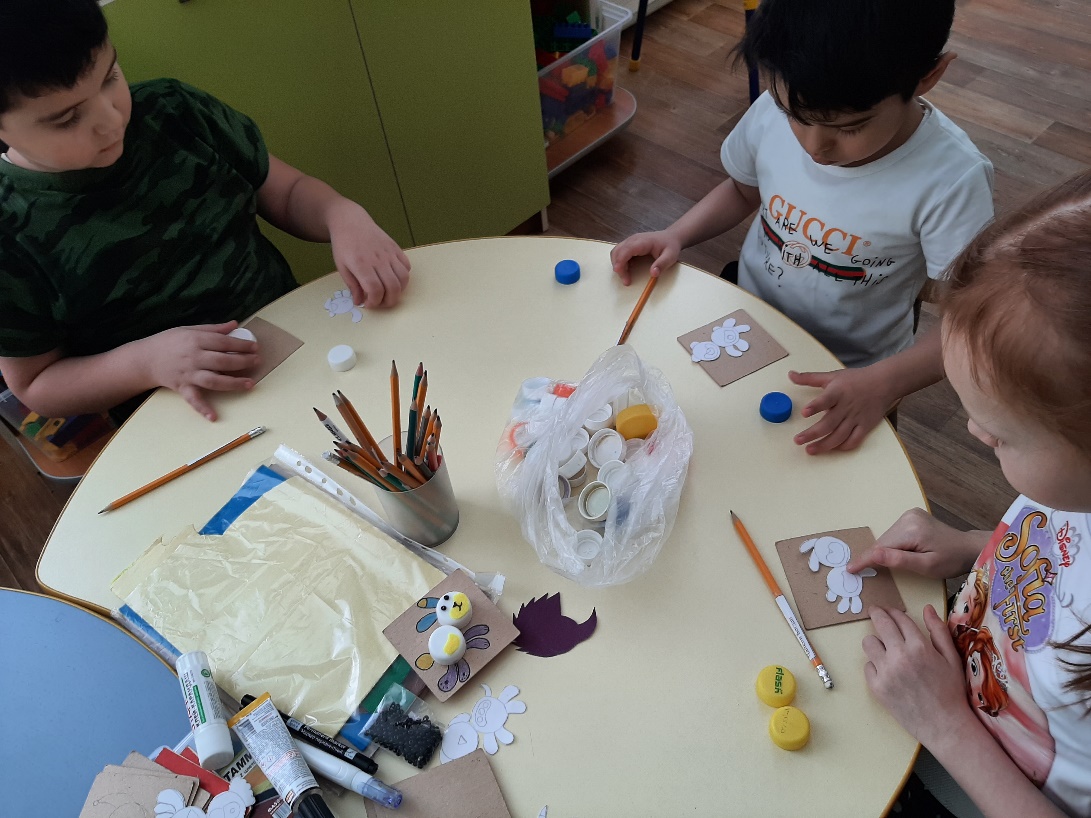 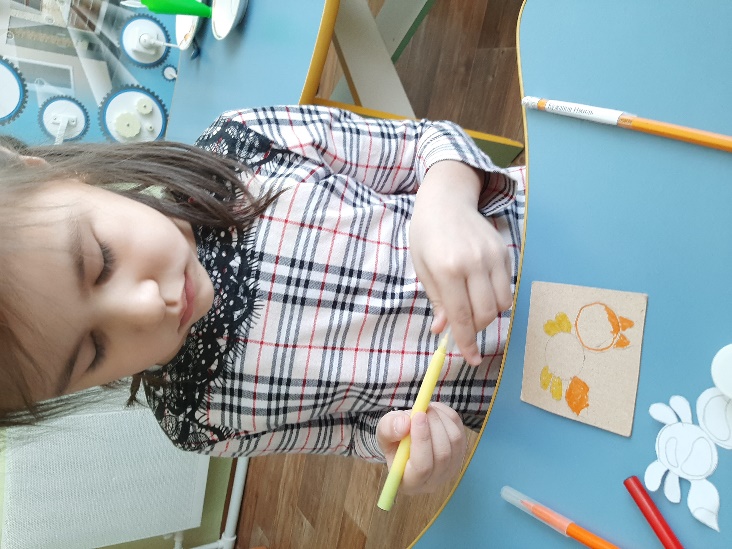 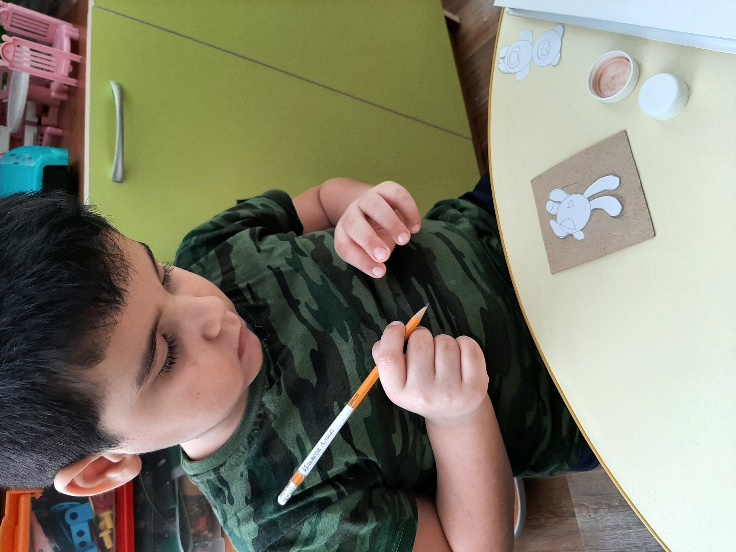 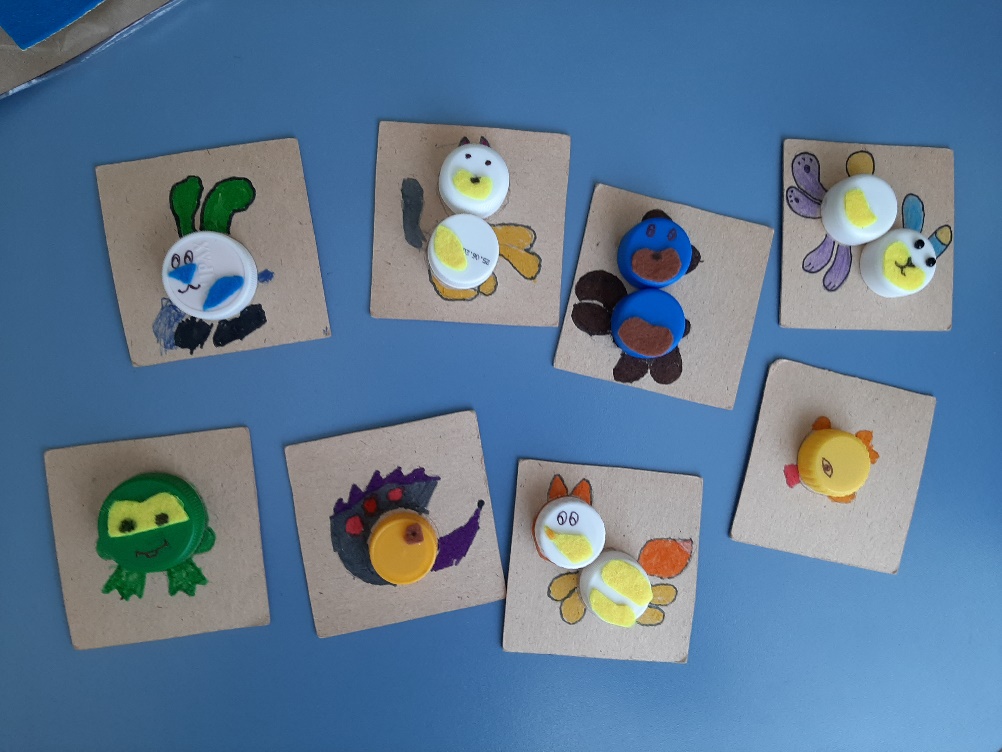 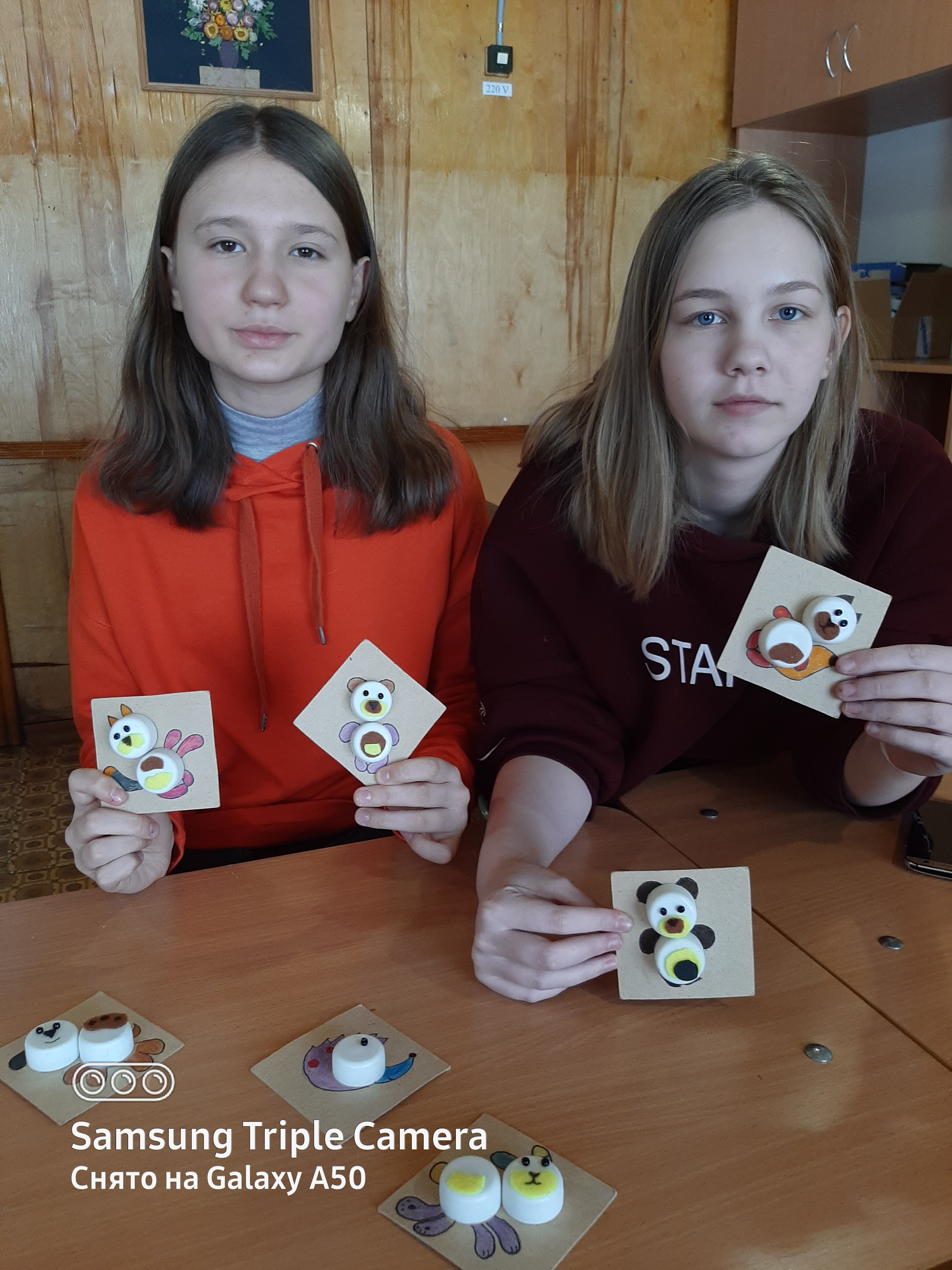 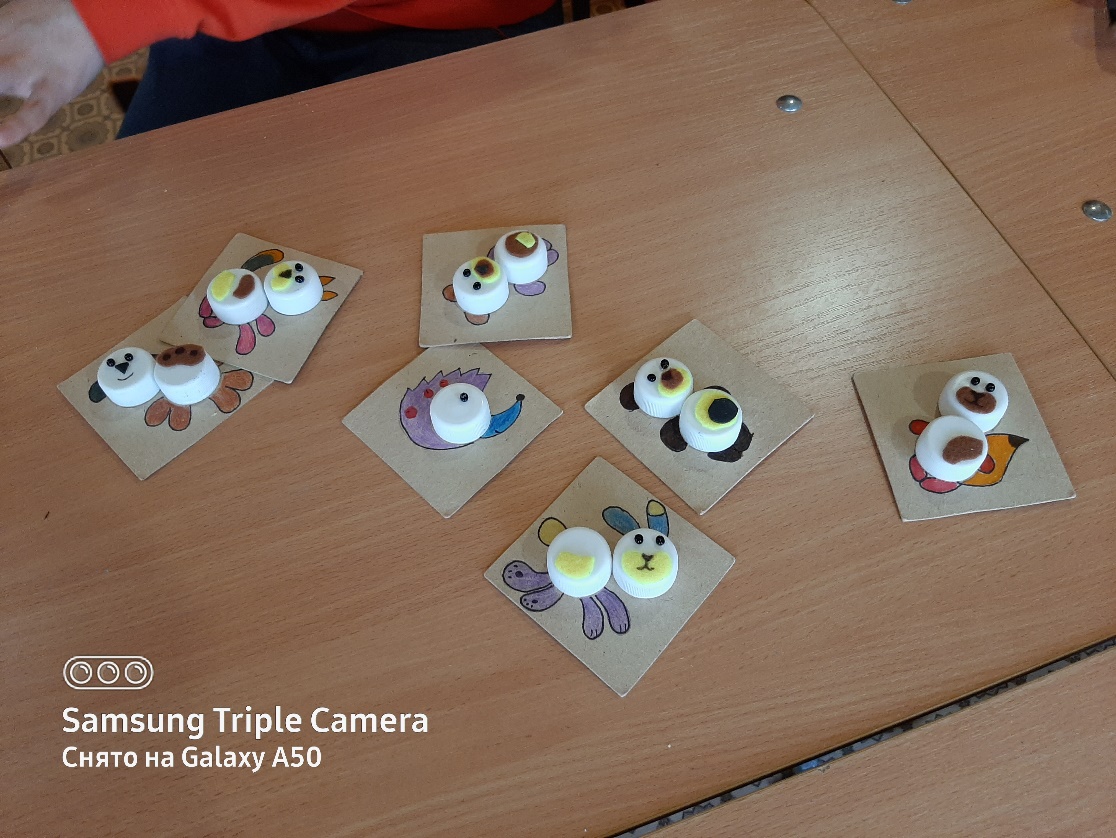 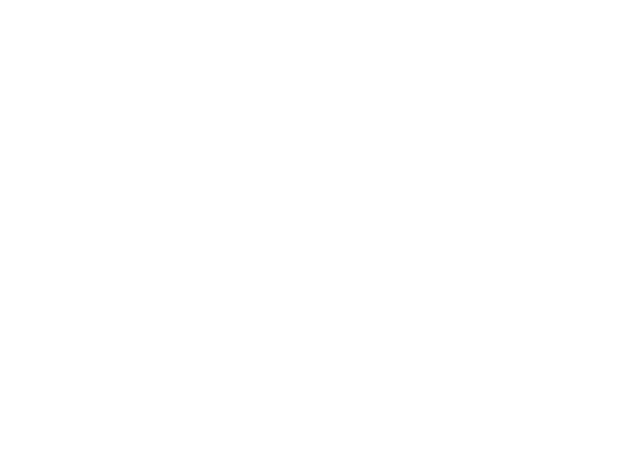 